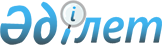 Теміртау қаласы бойынша салық салу объектісінің орналасқан жерін ескеретін аймаққа бөлу коэффициентін бекіту туралыҚарағанды облысы Теміртау қаласының әкімдігінің 2021 жылғы 9 қыркүйектегі № 68/1 қаулысы. Қазақстан Республикасының Әділет министрлігінде 2021 жылғы 16 қыркүйекте № 24388 болып тіркелді
      ЗҚАИ-ның ескертпесі!

      Осы қаулы 01.01.2022 бастап қолданысқа енгізіледі.
      Қазақстан Республикасының "Салық және бюджетке төленетін басқа да міндетті төлемдер туралы (Салық кодексі)" Кодексінің 529-бабы 6-тармағына, Қазақстан Республикасының "Қазақстан Республикасындағы жергілікті мемлекеттік басқару және өзін-өзі басқару туралы" Заңының 31-бабына сәйкес, Теміртау қаласының әкімдігі ҚАУЛЫ ЕТЕДІ:
      1. Теміртау қаласы бойынша салық салу объектісінің орналасқан жерін ескеретін аймаққа бөлу коэффициенті осы қаулыға қосымшаға сәйкес бекітілсін.
      2. "Теміртау қаласының мемлекеттік активтер және сатып алу бөлімі" мемлекеттік мекемесі Қазақстан Республикасының заңнамада белгіленген тәртіпте осы қаулыдан туындайтын шараларды қабылдасын.
      3. Осы қаулының орындалуын бақылау Теміртау қаласы әкімінің жетекшілік жасайтын орынбасарына жүктелсін.
      4. Осы қаулы 2022 жылғы 1 қаңтардан бастап қолданысқа енгізіледі. Теміртау қаласы бойынша салық салу объектісінің орналасқан жерін ескеретін аймаққа бөлу коэффициенті
					© 2012. Қазақстан Республикасы Әділет министрлігінің «Қазақстан Республикасының Заңнама және құқықтық ақпарат институты» ШЖҚ РМК
				
      Теміртау қаласы әкімінің міндетін атқарушы

В. Цай
Теміртау қаласы
әкімдігінің
2021 жылғы 9
қыркүйектегі
№ 68/1
қаулысына қосымша
№ 
Елді мекендегі салық салу объектісінің орналасқан жері
Аймақ коэффициенті
1
2 квартал: Западная көшесі 56, 58, 60, 62, 74, 77, 79, 82 үйлер; Нагорная көшесі 1, 10, 12, 16, 18, 20, 22, 46, 48, 52, 53, 59, 72 үйлер; Привольная көшесі 14, 16, 18, 20, 22, 24, 26, 27, 28, 50 үйлер; Северная көшесі 2, 4, 6, 30, 32, 34 үйлер; Мартеновская көшесі 30, 32, 34, 36, 38, 40, 41, 42, 43, 76, 84, 59, 80, 82 үйлер; Прокатная көшесі 50, 52, 55, 57 үйлер; Энергетиктер көшесі 56 үй; Восточная көшесі 2, 4, 6, 12, 18, 20, 24, 26, 52, 56, 57, 58, 59, 60, 61, 62, 64 үйлер; 3-ші Горная көшесі 9, 15, 19, 25, 37 үйлер; Мостовая көшесі 3, 7, 8, 14 үйлер; Шевченко көшесі 2, 4, 6, 8, 10, 12, 14, 16, 18, 20, 22, 24, 26, 28, 30, 32, 34, 36, 38 үйлер; Щорс көшесі 15, 28 үйлер; Чапаев көшесі 1, 3, 5, 7, 9, 18, 20, 22, 26, 28, 30, 32, 34, 36, 38, 40, 42, 44, 46 үйлер; Бардин көшесі 8, 12, 16, 18, 19 үйлер.
1,9
2
3 квартал: Песчаная көшесі 1, 3, 5, 7, 10, 12, 14, 16, 18, 20, 22 үйлер; Зеленая көшесі 1, 2, 19, 21, 23, 34, 36 үйлер; Западная көшесі 1, 3, 4, 25, 44, 46, 48, 50 үйлер; Луговая көшесі 66 үй; Северная көшесі 1, 3, 5, 11, 13, 15, 17, 19, 21, 23, 29, 31, 33, 35, 37, 39, 41, 43, 45, 47, 49, 51, 55, 57 үйлер; Прокатная көшесі 44, 47 үйлер; Энергетиктер көшесі 49 үй; Восточная көшесі 1, 3, 5, 7, 9, 11, 13, 15, 17, 19, 21, 23, 25, 27, 29, 31 үйлер; Жұмабек Ташенов көшесі 2, 4, 6, 8, 10, 12, 14, 16, 18, 20, 22, 24, 26, 28, 30, 32, 34, 36, 38, 40, 42, 44, 46, 48, 50, 52, 54, 56, 58, 60, 62, 64, 66, 68, 70, 72, 74, 76 үйлер; Южная көшесі 73, 74 үйлер; Литейщиков көшесі 8, 9 үйлер; Верхняя көшесі, 1, 2 үйлер.
1,9
3
4 квартал: Школьная көшесі 9, 12, 26 үйлер; Панфилов көшесі 3, 4, 14, 16, 18 үйлер; Колхозная көшесі 6, 8, 10, 11, 12, 14, 22, 23, 26, 28, 29, 35 үйлер; Октябрьский тұйық көшесі 13 үй; Почтовый тұйық көшесі 13 үй; Красноармейский тұйық көшесі 2 үй; Аптечный тұйық көшесі 2 үй; Рабочий тұйық көшесі 1, 7, 19 үйлер; Набережная көшесі 12 үй; Больничный тұйық көшесі 17, 19 үйлер; Нуринская көшесі 9, 34, 39, 44, 46, 56 үйлер; Базарный тұйық көшесі 1 үй; Пожарный тұйық көшесі 2, 9, 10 үйлер; 4А квартал 4, 11, 12, 13 үйлер; Еламан Байғазиев көшесі 13 үй; Республика даңғылы 138 үй.
1,9
4
5 квартал: Мұсалимов көшесі 2, 4, 7, 14, 16, 24, 32, 34, 66, 68, 72, 80, 96, 117, 119, 121, 123, 134, 138, 144, 146, 148, 149, 150, 151, 152, 154, 156, 160, 162 үйлер; Телеграфный тұйық көшесі 43 үй; Огородная көшесі 8, 10, 14, 16, 18, 20, 22, 36, 38, 50, 52, 54, 56, 58, 60, 62, 64, 66, 68, 70, 72, 74, 76, 78, 82, 84, 86, 88, 92, 96, 98, 100, 102, 104, 106, 108, 110, 112, 118 үйлер; Еламан Байғазиев көшесі 16, 44, 46, 68 үйлер; Школьная көшесі 25, 27, 29, 30, 34, 36, 109, 112, 117, 119, 120, 124, 128, 130, 132, 134, 136, 142, 146, 148, 149, 150, 152, 154, 156, 158, 168 үйлер; Панфилов көшесі 20, 22, 24, 26, 28, 30, 32, 34, 36, 38, 40, 46, 48 үйлер; Строительный тұйық көшесі 11 үй; Республика даңғылы 183, 185, 187 үйлер. 
1,9
5
6 квартал: Панфилов көшесі 12, 13, 21, 23 үйлер; Қазақстан көшесі 1, 5, 11, 17, 19 үйлер; Тұрмагамбетов көшесі 3, 6 үйлер; Маяковский көшесі 4, 6 үйлер; Республика даңғылы 179 үй; 1-і Подгорный тұйық көшесі 1, 2, 3, 4, 5, 6 үйлер; 2-і Подгорный тұйық көшесі 5, 6 үйлер; Подгорный тұйық көшесі 13, 15, 24, 26, 32, 33 үйлер; Советская көшесі 30, 34, 42, 44 үйлер.
1,9
6
7 квартал: Мичурин көшесі 103, 107, 109, 111 үйлер; Олег Тищенко көшесі 41, 43 үй; 71 квартал 1, 13, 14, 43 үйлер; 70 квартал 2, 3, 5, 6, 10, 12, 13, 14, 18, 21, 22 үйлер; Чайковский көшесі 2 үй.
2,1
7
9 квартал: Блюхер көшесі 1, 3, 11, 13 үйлер; Олег Тищенко көшесі 1, 3, 29, 36 үйлер; Республика даңғылы 4, 6, 8, 10, 12, 14, 16, 18 үйлер; Қарағанды көшесі 12, 14 үйлер; Байсеитова көшесі 1, 2 үйлер; Мичурин көшесі 23, 43 үйлер.
2,1
8
10 квартал: Мичурин көшесі 115, 117, 119, 121, 125, 127 үйлер; 3А шағын аудан 1, 4, 5, 7, 10, 13, 16, 17, 19 үйлер; Металлургтер даңғылы 2, 4, 6, 8, 10, 12 үйлер; Абая көшесі 68, 70, 72, 74, 76, 78, 80, 82, 84, 86, 88, 90, 92, 94, 100 үйлер; Шоқан Уалиханов 7, 8 үйлер; Тәуелсіздік гүлзары 3, 5, 7, 9 үйлер.
2,1
9
11 квартал: Республика даңғылы, 47, 49, 51, 53, 55, 57, 59, 61 үйлер; Металлургтер даңғылы 3, 5, 7, 9, 13 үйлер; Абай көшесі 48, 50, 52, 54, 56, 58, 60, 62, 64, 66 үйлер; Бауыржан Момышұлы даңғылы 18, 20, 22, 26, 28, 32, 34, 48 үйлер.
2,1
10
12 квартал: Республика даңғылы 29, 31, 33, 35, 37, 39, 41, 43 үйлер; Бауыржан Момышұлы даңғылы 17, 19, 21, 23, 25, 27, 29 үйлер; Чайковский көшесі 20, 22, 24, 26 үйлер; Абай көшесі 28, 30, 32, 34, 36, 38, 40, 42 үйлер.
2,1
11
13 квартал: Блюхер көшесі, 19, 21, 25, 27, 29, 31, 33, 37 үйлер; Абай көшесі 2, 4, 8, 10, 12, 14, 18, 22, 24 үйлер; Сакен Сейфуллин көшесі 35 үй; Республика даңғылы 5, 7, 9, 11, 17, 19, 21, 23, 25, 27 үйлер; Қарағанды көшесі 20, 22, 24, 26, 28, 30, 34, 36 үйлер; Победа көшесі 1 үй.
2,1
12
14 квартал: Тәуелсіздік гүлзары 3, 5, 7, 9 үйлер; Абай көшесі 102, 104, 110, 112, 114, 116 үйлер; Менделеев көшесі 2, 7, 41, 43, 45, 47, 49, 51 үйлер; Чернышевский көшесі 1, 3, 5, 7, 9, 11, 13, 15, 17, 19, 21, 23, 25, 27, 29, 31, 33, 35, 37, 39, 41, 43, 45, 47, 49, 51, 53, 55, 57, 59, 61, 63, 65, 67, 69, 71, 75 үйлер; Республика даңғылы 91, 93, 95, 99, 101, 103, 111 үйлер; Сарыарка көшесі, 1, 3, 5, 7, 9 үйлер.
2,1
13
15 квартал: Чернышевский көшесі 14, 16, 18, 20, 22, 24, 26, 28, 30, 32, 34, 36, 38, 40, 42, 44, 46, 48, 50, 52, 54, 56, 58, 60, 62, 64, 66, 68, 70, 72, 74, 76, 78, 80, 82, 84, 86, 88, 90, 92, 94, 96 үйлер; Абай көшесі 122, 124, 126, 128, 130, 132, 134, 136, 138, 140, 142, 144, 146, 148, 150 үйлер; Темиртауская көшесі, 4, 6, 8, 10, 12, 14, 16, 18, 20, 22, 24, 26, 28, 30, 32, 34, 36, 38, 40, 42, 44, 46, 48, 50, 52, 54, 56, 58, 60, 62, 64, 66, 68, 70, 72, 74, 76, 78, 80, 82, 96 үйлер.
1,9
14
16 квартал: Абай көшесі 83, 85, 87, 89 үйлер; Менделеев көшесі 3, 5 үйлер; Ахмет Байтұрсынов көшесі 10, 18, 20 үйлер; Бейбітшілік даңғылы 110, 112, 114, 116, 118 үйлер.
2,1
15
17 квартал: Тәуелсіздік гүлзары 11, 13, 15, 17, 19, 21, 23 үйлер; Бейбітшілік даңғылы 88, 90, 92, 98, 100, 102, 106 үйлер; Абай көшесі 47, 49, 51 үйлер; 4 шағын аудан 62, 63, 64, 65 үйлер; Металлургтер даңғылы 16, 20, 22, 24, 26, 28, 30, 32, 34 үйлер.
2,1
16
18 квартал: Металлургтер даңғылы 15, 17, 19, 23, 25, 27, 29 үйлер; Бейбітшілік даңғылы 68, 70, 72, 74, 76, 78, 82, 84 үйлер; Бауыржан Момышұлы даңғылы 56, 58, 60, 62, 64, 66 үйлер; Абай көшесі 25, 35, 37, 39, 43, 45 үйлер.
2,1
17
19 квартал: Бауыржан Момышұлы даңғылы 35, 39, 41, 53, 57, 61 үйлер; Горка Дружбы шағын ауданы, дом 8, 10, 11, 12, 29, 30, 31, 32, 37 үйлер; Сакен Сейфуллин көшесі 54 үй; Крупская көшесі 12, 13, 15, 17, 19, 21, 23, 25, 27, 29, 31, 37, 39, 41, 43, 51 үйлер; Абай көшесі 12, 13, 17 үйлер.
2,1
18
20 квартал: Сакен Сейфуллин көшесі 37, 39, 41, 43, 45, 49, 51, 57, 59, 61, 63, 65, 67, 69 үйлер; Фурманов көшесі 1, 27 үйлер; Ушинский көшесі 18 үй; Строителей даңғылы 32, 45, 46, 57 үйлер; Қарағанды көшесі 46 үй; Абай көшесі 5, 7, 9 үйлер.
2,1
19
21 квартал: Абай көшесі 158, 160, 170, 172, 174, 176, 178, 180, 182, 184, 186, 188, 190, 192, 194 үйлер; Сарыарқа көшесі 31, 33, 35, 37, 39, 41, 43, 45, 47, 49, 51, 53, 55, 57, 59, 61, 63, 65, 67, 69, 71 үйлер; Темиртауская көшесі 3, 4, 7, 9, 11, 13, 15, 17, 19, 21, 23, 25, 27, 29, 33, 35, 37, 39, 41, 43, 45, 47, 49, 51, 53, 55, 57, 59 үйлер; Төлебаев көшесі 40, 43 үйлер.
1,9
20
22 квартал: Абай көшесі 161, 163, 165, 167, 169, 171, 173, 177, 179, 181, 183, 185, 187, 189, 191, 193, 195, 197, 201, 203, 205, 207, 209 үйлер; Химиктер көшесі 76 үй; Сарыарқа көшесі 73, 75, 77, 79, 81, 83, 85, 87, 89, 91, 93, 97, 99 үйлер; 125 квартал 29, 31, 32, 33 үйлер; Озерная көшесі 2, 4, 6, 8, 10, 12, 14, 16, 18, 24, 26, 28, 30, 32, 34, 36, 38, 40, 42 үйлер; Ватутин көшесі 46, 57, 121 үйлер; Бейбітшілік даңғылы 212, 214, 216, 218, 220, 222, 224, 226, 228, 234, 236, 238, 240, 242, 244, 246, 248, 254, 256, 258, 264, 266, 268, 270, 274, 280, 282 үйлер; Заслонов көшесі 20 үй; Азербаев көшесі 37, 46 үйлер; Луганский көшесі 25, 26 үйлер.
1,9
21
23 квартал: Озерная көшесі 33, 39, 41, 43, 45, 47, 49, 51, 53, 55, 57, 59, 61, 63, 65, 67 үйлер; Бейбітшілік даңғылы 122, 124, 126, 128, 130, 132, 136, 138, 140, 142, 144, 146, 148, 150, 152, 154, 156, 158, 160 үйлер; Ватутин көшесі 1, 3, 5, 7, 9, 11, 13, 15, 17, 19, 21, 23, 25, 27, 29, 31, 33, 35, 37, 39, 41, 43 үйлер; Тельман көшесі 47, 53, 62, 80 үйлер; Полетаев көшесі 93, 116 үйлер; Лебедев көшесі 2, 4, 6 үйлер; Абай көшесі 33, 121, 123, 125, 127, 129, 131, 133, 135, 137, 139, 141, 143, 145, 147, 149, 151, 153, 155 үйлер; Пионерский тұйық көшесі 2, 4, 6, 8, 10, 12, 14, 16, 18, 20, 22, 24, 26 үйлер; Евгений Брусиловский көшесі 76, 78, 80, 82, 84, 86, 88, 90 үйлер.
2,1
22
24 квартал: 6 шағын аудан 1, 5, 6, 7, 11, 12, 13, 14, 17, 20, 21, 22, 24, 31, 33, 34, 40, 41, 43, 44, 45, 50, 51, 52, 53, 56, 59, 60, 61, 62 үйлер.
2,1
23
25 квартал: 7 шағын аудан 1, 2, 3, 9, 10, 17, 18, 23, 24, 25, 30, 31, 32, 33, 34, 35, 41, 43, 47, 48, 56, 57, 58, 59, 60, 69 үйлер.
2,1
24
26 квартал: Бауыржан Момышұлы даңғылы 89 үй; Бейбітшілік даңғылы 3, 5, 7, 9, 11, 13, 19, 21, 27, 29, 47, 53, 55, 57; Қарағанды көшесі 76, 78, 80, 82, 84, 86, 88, 90, 92, 94, 96, 98, 100, 102, 104, 106, 108 үйлер; Матросов көшесі 47, 49, 51, 55, 57, 59, 61, 63, 67, 69, 71, 75, 77, 81, 87 үйлер; 91А квартал 69, 70, 71, 72, 73, 74, 75, 76, 77, 78, 79, 80, 81, 82 үйлер; 9Б квартал 51, 56, 57, 58, 60 үйлер; Сергей Лазо көшесі 37, 41 үйлер.
2,1
25
27 квартал: Юных Космонавтов көшесі 3, 5, 7, 11, 13, 15, 17, 19, 21, 23, 25, 29, 31, 33, 35, 37, 39, 41, 43, 45, 47, 49, 51 үйлер; село Отрадное шағын ауданы 1, 39, 51, 62, 91, 144, 145, 222, 223, 292, 294, 300, 341, 349, 419, 460, 461, 463, 530, 534, 547, 563, 570, 576, 583, 596, 597, 601, 605, 607, 608, 614, 615, 616, 617, 629, 630, 631, 640, 649, 650, 651, 652, 658, 662, 672, 679, 684, 686, 690, 691, 695, 697, 706, 708, 710, 711, 712, 713, 714, 715, 716, 718, 722, 724, 743, 744, 745, 749 үйлер; Тулебаев көшесі 93, 97, 142 үйлер; 125А квартал 1, 2, 26, 33, 44, 45, 56, 63, 64, 65, 66, 67 үйлер; Бейбітшілік даңғылы 133, 135, 137, 141, 143, 145, 147, 149, 151, 153, 155, 157, 159, 161, 163, 165, 167, 169, 171, 173, 175, 177, 179, 181, 183, 185, 187, 189, 191, 195, 201, 209, 212, 215, 219, 427 үйлер; Левитан көшесі 9, 11 үйлер; Василий Клочков көшесі 20 үй.
2,1
26
28 квартал: 8 шағын аудан 11, 12, 13, 15, 16, 18, 19, 21, 22, 23, 25, 26, 27, 48, 49, 51, 63, 64, 65, 66, 67, 68, 69, 70, 71, 74, 79, 91, 92, 93, 95, 113, 114, 115, 116, 118, 119, 120, 132, 133, 134, 135, 136, 137, 138, 139, 140, 141, 142 үйлер; 10 шағын аудан 16, 17, 20, 22, 24, 26, 28, 30, 32, 36 үйлер; Юных Космонавтов көшесі 5, 7, 9, 11, 13, 21, 29, 31, 33, 35 үйлер; Бейбітшілік даңғылы 126, 127 үй.
1,7
27
29 квартал: 9 шағын аудан 1, 2, 3, 5, 38, 39, 40, 41, 42, 82, 98, 99, 100, 101 үйлер.
1,7
28
30 квартал: Амангелды көшесі 1, 2, 3, 5, 7, 9, 11, 13, 15, 17, 21, 29, 33, 54 үйлер; Жамбыл көшесі 1, 2, 4, 38, 52, 77 үйлер; Лисовенко көшесі 61, 80 үйлер; Отделочников көшесі 43, 62 үйлер; Каменщиков көшесі 16, 39 үйлер; Кулибин көшесі 15, 16, 18, 20, 37, 52, 53 үйлер, Марсовый тұйық көшесі 2, 3 үйлер; Солнечный тұйық көшесі 1 үй; Олег Кошевой көшесі 2, 4, 10, 12, 16, 20, 22 үйлер; Штукатуров көшесі 1, 21 үйлер; Маляров көшесі 13 үй; 9А шағын аудан 1, 11, 19, 20, 21, 23, 25, 27, 33, 35, 45, 46, 47, 48, 49, 50, 53, 67, 69, 85, 87, 89 үйлер; Қарағанды көшесі 160, 162, 164 үйлер.
1,9
29
103 квартал: Абай көшесі 212 үй; Темиртауский тұйық көшесі 1, 2, 3, 4, 5, 6, 7, 8, 9, 10, 11, 12, 13, 18, 19 үйлер.
2,1
30
121 квартал: Республика даңғылы 193, 195, 197, 199, 203, 205, 207, 209 үйлер.
1,9
31
123 квартал: 11 шағын аудан 29, 31, 44, 50, 53, 128, 135, 195, 211, 240, 270, 276, 305 үйлер; 10 шағын аудан 1, 2, 5, 7, 15, 51, 71, 75, 79, 86, 87, 93, 103, 125, 177, 179, 194, 195 үйлер.
1,1
32
Саяжайлар 
1,1
33
Гараждар
1,1